UFAW CONSENT FORM  To Receive Information about UFAW’s Activities and SupportName       Address      Post Code                                                      Email      Date:      Please check the appropriate boxes below;
Information about UFAW’s technical, scientific and educational activitiesI consent to UFAW sending me information about UFAW’s technical and scientific activitiesvia electronic means, eg email. 	YES   Via post 				YES   Information about supporting UFAW I consent to UFAW sending me information about supporting UFAWvia electronic means,eg email. 	YES   Via post 				YES   Using and sharing your informationThe data collected above will be held and processed by UFAW for the purposes of informing you of UFAW’s technical, research and educational activities including grant funding opportunities, scientific symposia and meetings and regarding membership and support of the charity. Consent to receive mailings will be renewed after 7 years, however, you have the right to withdraw your consent at any time. Your information will be stored and processed in accordance with current UK data protection legislation. We will respect your privacy and never share your details with a third party or organisation for marketing purposes. You have the right to request, rectify and erase your data, and to make a complaint to the supervisory authority (Information Commissioner’s Office). For more detailed information, please see our Privacy Statement www.ufaw.org.uk.Universities Federation for Animal Welfare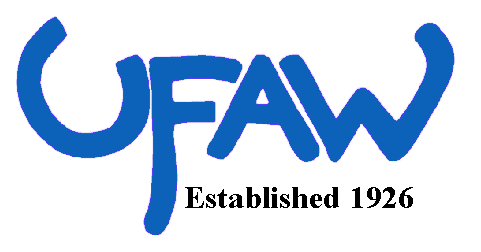 The Old School, Brewhouse Hill, Wheathampstead, Herts, AL4 8AN, UKTel +44 (0) 1582 831818   Fax +44 (0) 1582 831414 Web site:  www.ufaw.org.ukEmail: ufaw@ufaw.org.ukCharity Registered in England No. 207996 Company Limited by Guarantee No. 579991THE INTERNATIONAL ANIMAL WELFARE SCIENCE SOCIETYSCIENCE IN THE SERVICE OF ANIMAL WELFARE